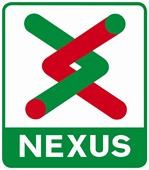 Job Title:	Legal Claims ManagerPurpose:	An experienced fee earner (Paralegal, Litigation Executive, Legal Executive or Junior Solicitor) with a strong litigation background is required to run a caseload of Employer Liability and Public Liability claims on behalf of Nexus and its group companies, to support Solicitors with their workload, and to undertake a wide range of legal services and related functions in support of Nexus and its group companies.EDUCATIONEssential (E) orDesirable (D)Paralegal, Litigation Executive, qualified Legal Executive or Junior Solicitor (professional qualification, as appropriate) with recent experience of practiceESPECIFIC KNOWLEDGECivil litigation and in particular handling employer liability and public liability claimsEComprehensive knowledge of the Civil Procedure RulesEEXPERIENCE, SKILLS & COMPETENCIESEXPERIENCE, SKILLS & COMPETENCIESExperience handling a varied caseload of claims covering all aspects of claims management from response to pre-action correspondence through to defence of issued claims including preparation of pleadings, disclosure, witness evidence and trial preparation and assessment of costsDExcellent communication skills (both written and verbal)EHigh level of attention to detailEAbility to forge strong relationships with the team’s client departments and third parties including insurersEAbility to liaise with and instruct external solicitors and Counsel and other related professionals engaged to provide legal services of a specialised natureEThe ability to show initiative and work independentlyEEnsuring full compliance with Nexus’s internal protocols and policies and those of its InsurersEStrong analytical and investigation skillsEThe ability to become an integral part of an established teamEStrong planning and organisational skills in order to meet deadlinesEEffective negotiation and influencing skillsEBusiness/ financial acumenEThe ability to handle pressure and to manage a demanding workload according to competing business prioritiesEEffective document managementELegal research skillsDDrafting skillsDExperience of provision of general legal adviceDExperience of dealing with cost managementD